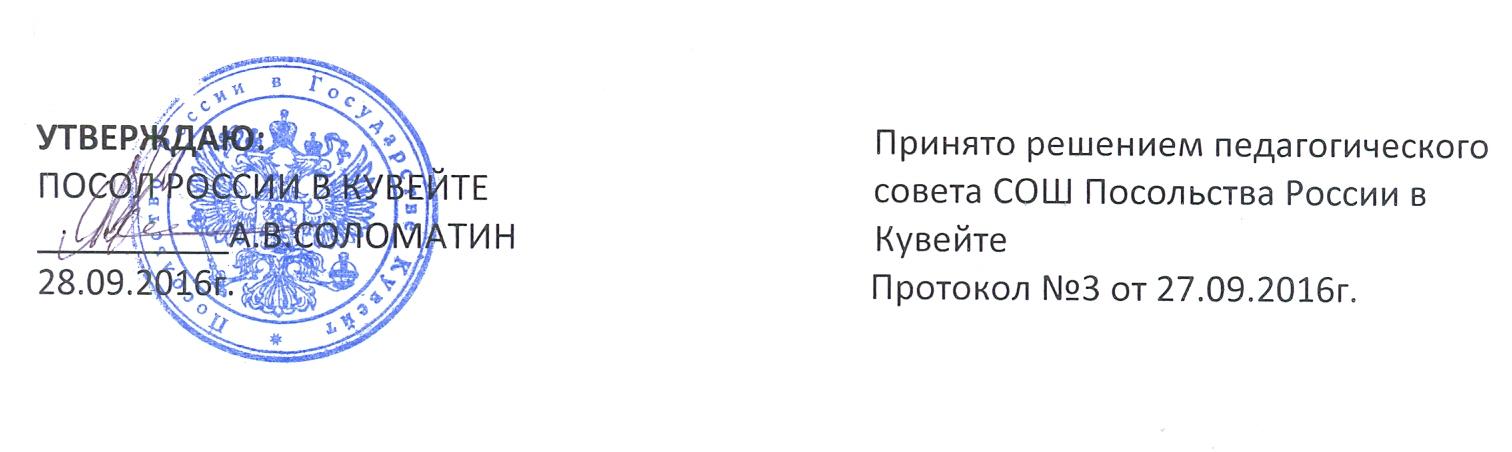 ПОЛОЖЕНИЕОб очно-заочной и заочной формах обучения в специализированном структурном образовательном подразделении Посольства России в Кувейтег. Эль-КувейтОбщие положенияНастоящее положение о получении образования в очно-заочной и заочной формах обучения (далее - Положение) разработано в соответствии с Законом Российской Федерации от 29 декабря 2012 года № 273-ФЗ «Об образовании в Российской Федерации», Приказом Минобрнауки России от 30.08.2013 г. № 1015 «Об утверждении Порядка организации и осуществления образовательной деятельности по основным общеобразовательным программам образовательным программам начального общего, основного общего и среднего общего образования», Положением о специализированном структурном образовательном подразделении Посольства России в Кувейте «Средней общеобразовательной школе при Посольстве России в Кувейте», утвержденном 01.09.2014г., Положением о формах получения образования в специализированном структурном образовательном подразделении Посольства России в Кувейте, утвержденном 01.09.2014г. Настоящее Положение регламентирует организацию образовательного процесса с учащимися школы с целью предоставления им реальной возможности получать общее образование, создания основы для их последующего образования и самообразования. Для получения общего образования в очно-заочной и заочной формах в пределах основных общеобразовательных программ начального общего, основного общего, среднего общего образования действует ФГОС ООО и ГОС.Положение определяет порядок получения общего образования в очно-заочной и заочной формах обучения, предусмотренных статьёй 17 Закона РФ «Об образовании в Российской Федерации».Форма получения общего образования и форма обучения по конкретной основной общеобразовательной программе определяются родителями (законными представителями) несовершеннолетнего обучающегося с учетом мнения ребенка.Получение общего образования в очно-заочной форме предполагает обучение по индивидуальным программам и сочетает очную форму обучения и самостоятельное изучение обучающимися предметов основной общеобразовательной программы начального общего, основного общего и среднего общего образования с предоставлением школой возможности получения консультаций с  последующей промежуточной и государственной (итоговой) аттестацией.Получение общего образования в заочной форме предполагает
самостоятельное изучение обучающимися предметов основной
общеобразовательной программы с предоставлением школой возможности получения консультаций с  последующей промежуточной и государственной (итоговой) аттестацией.Обучение в очно-заочной и заочной формах  ведется на русском языке.Прием в школу на очно-заочное и заочное обучение осуществляется исходя из возможностей школы Организация обучения в очно-заочной и заочной формах 2.1. Школа осуществляет свою образовательную деятельность и обеспечивает получение на общедоступной основе общего образования гражданам, родителям (законным представителями) которых являются работники Посольства, иных представительств других федеральных государственных органов, которые в соответствии с законодательством Российской Федерации уполномочены направлять своих работников для работы в иностранные государства.2.2. Обучение в Школе по основным образовательным программам наряду с лицами, указанными в пункте 2.1 настоящего Положения, иных лиц осуществляется по решению руководителя Посольства, согласованному с МИД России. В этом случае родители (законные представители) ребенка, обучающегося в школе, иные физические или юридические лица возмещают затраты Посольства на обучение указанного обучающегося в соответствии с нормативными затратами на оказание государственных услуг в сфере образования, утвержденными МИД России.2.3. Школа осуществляет образовательный процесс в очно-заочной и заочной формах обучения по индивидуальным учебным планам в соответствии с тремя уровнями общеобразовательных программ Федерального государственного образовательного стандарта, Государственного образовательного стандарта :первая ступень 1-4 классы –начальное общее образование; вторая ступень 5-9 классы – основное общее образование; третья ступень 10-11 классы – среднее общее образование. 2.4. Содержание общего образования в очно-заочной и заочной формах обучения по индивидуальным учебным планам определяется образовательными программами, соответствующими требованиям Федерального государственного образовательного стандарта, Государственного образовательного стандарта.2.5. Школа самостоятельна в выборе форм, средств и методов обучения, режима работы в пределах, определяемых действующим законодательством Российской Федерации.2.6. Деятельность образовательного учреждения, обеспечивающего получение общего образования в очно – заочной и заочной формах регламентируется учебным планом, расписанием занятий, образовательными программами для каждой ступени обучения, рабочими программами педагогов.2.7. Школа самостоятельно определяет годовой календарный учебный график занятий. Учебный год, как правило, начинается 1 сентября. Продолжительность учебного года не менее 34 недель. Продолжительность каникул устанавливается в течение учебного года не менее 30 календарных дней, летних - не менее 10 недель. Учебные занятия проводятся учителями школы, согласно учебной нагрузке. Продолжительность урока – 40 минут. 2.8. Школа самостоятельна в выборе системы оценок, порядка и периодичности промежуточной аттестации учащихся. Текущий контроль успеваемости учащихся осуществляется по 5-ти бальной системе. Домашние задания учащимся предлагаются, исходя из педагогической целесообразности, с учетом возможности их выполнения в пределах времени, установленного санитарно-эпидемиологическими правилами и нормами. 2.9. Учащиеся очно-заочной формы обучения обязаны  по расписанию посещать учебные занятия согласно их индивидуальному плану и своевременно выполнять домашние задания, в установленные сроки проходить промежуточную аттестацию.2.10. Контроль за посещаемостью и успеваемостью учащихся осуществляют  родители (законные представители).2.11.  Обучаться в очно - заочной и заочной формах могут:2.11.1.  граждане, не завершившие начальное, основное и среднее общее образование; 2.11.2.  обучающиеся начальной, основной и средней ступени обучения;2.11.3. обучающиеся, не имеющие возможности посещать общеобразовательное учреждение (для заочной формы обучения).2.12.  Обучающиеся, осваивающие образовательные программы в очно–заочной или заочной формах в образовательном учреждении, могут быть по решению педсовета данного образовательного учреждения переведены на очную форму обучения по личному заявлению совершеннолетних обучающихся или по заявлению родителей (законных представителей) несовершеннолетних обучающихся при  наличии мест в классах очного обучения.2.13. Обучающийся по очно-заочной форме имеет право, в соответствии с утверждённым индивидуальным учебным планом, по выбранным предметам и программам, вынесенным на очное обучение: посещать уроки, лабораторные и практические занятия, элективные курсы, получать индивидуальные консультации, принимать участие в олимпиадах и конкурсах.2.14.    Обучающийся по заочной форме, в соответствии с утверждённым
учебным планом, изучает предметы основной
общеобразовательной программы самостоятельно с возможностью
получения индивидуальных и групповых консультаций.2.15. В классном журнале в строчке ученика, обучающегося на очно-заочной и заочной формах обучения, выставляются оценки, в соответствии с пройденными темами. Порядок получения общего образования в очно – заочной и заочной формах обучения.3.1. Заявление о зачислении или переводе обучающихся на очно–заочную или заочную форму обучения подается на имя руководителя загранучреждения совершеннолетним гражданином лично или родителями (законными представителями) несовершеннолетнего гражданина. Прием заявлений и зачисление в Школу производится до начала учебного года и оформляется приказом. Лица, перешедшие из других образовательных учреждений, могут приниматься в соответствующий класс в течение учебного года с учетом пройденного ими программного материала.3.2. Вместе с заявлением представляются документы, подтверждающие освоение образовательных программ:3.2.1. аттестат об основном общем образовании (для окончивших вторую ступень школьного образования);3.2.2. справка об обучении в образовательном учреждении начального общего, основного общего, среднего общего образования;3.2.3. справка о промежуточной аттестации в образовательном учреждении.Кроме того, могут быть представлены документы за период, предшествующий обучению в форме семейного образования, в образовательных учреждениях иностранных государств. При отсутствии документов, подтверждающих уровень образования,  установление уровня освоения общеобразовательных программ, по заявлению граждан, осуществляется комиссией, созданной Школой, на основании распорядительного документа, в котором определяется порядок, перечень предметов, сроки и формы прохождения диагностической аттестации. 3.3.  При приеме заявления о зачислении или переводе обучающихся на очно–заочную или заочную форму обучения образовательное учреждение обязано ознакомить совершеннолетнего обучающегося или родителей (законных представителей) несовершеннолетних обучающихся с настоящим Положением.3.4. Решение об обучении ребенка по очно – заочной или заочной форме принимает руководитель образовательного учреждения по согласованию с руководителем загранучреждения.3.5 . Для освоения образовательных программ учебные часы распределяются в течение учебных дней в объёме, определяющем потребности и возможностей личности и в зависимости от объема обязательных занятий работника с обучающимися в очной, очно-заочной или заочной форме,   на основе учебного плана.3.6. Обучение ведется на основе рабочих программ, которые составляются по каждому предмету учителем и утверждаются директором школы.3.7. Обучающимся по очно - заочной форме обучения предоставляется возможность получения консультаций, возможность работать за компьютером, пользоваться соответствующими учебными кабинетами для лабораторных и практических работ, библиотекой.3.8. Контрольные работы и зачёты проводятся за счёт отведённых часов учебного плана. Количество контрольных работ определяет учитель по согласованию с администрацией образовательного учреждения. Формы проведения зачётов определяются учителем. Расписание занятий, контрольных работ и зачётов утверждается руководителя образовательного учреждения.3.9. Обучающиеся, освоившие в полном объеме образовательную программу учебного года, переводятся в следующий класс.3.10. Обучение по очно-заочной форме осуществляется при обязательном выполнении государственных образовательных стандартов по всем предметам учебного плана конкретного класса.3.11. Годовые оценки обучающемуся выставляются с учетом результатов промежуточной аттестации и выполненных работ по предмету. Результаты аттестации фиксируются в журнале учебных занятий в соответствии с графиком проведения промежуточной аттестации.3.12. При организации очно-заочной и заочной формах обучения ведется следующая документация: журналы учебных, консультативных, факультативных занятий, учебные планы, годовой календарный учебный график, расписание занятий, расписание и протоколы экзаменов.3.13. Документация по очно-заочной и заочной формах обучения хранится в Школе в течение 3 лет.3.14. Обучающиеся очно-заочной и заочной форм, имеющие по итогам учебного года академическую задолженность по одному предмету, переводятся в следующий класс условно, по решению педагогического совета. Обучающиеся обязаны ликвидировать академическую задолженность в течение первого триместра следующего учебного года, образовательное учреждение обязано создать условия обучающимся для ликвидации этой задолженности.3.15. Обучающиеся очно-заочной и заочной форм, не освоившие образовательную программу учебного года и имеющие академическую задолженность по двум и более предметам или условно переведённые в следующий класс и не ликвидировавшие академическую задолженность по одному предмету,  остаются на повторное обучение.3.16. Обучающиеся, не освоившие образовательную программу предыдущего уровня, не допускаются к обучению на следующей ступени общего образования. Освоившие программу учебного года в полном объеме, переводятся в следующий класс.4. Аттестация обучающихся, получающих общее образование в очно – заочной и заочной формах обучения.4.1. Порядок, форма и сроки проведения промежуточной аттестации устанавливаются образовательным учреждением, в соответствии с Положением о промежуточной аттестации, утвержденным приказом руководителя образовательного учреждения.4.2. Школа самостоятельна в выборе системы оценивания учащихся, порядка и периодичности промежуточных аттестаций обучающихся.4.3. Качество освоения программ основного общего образования, вынесенных на самостоятельное изучение обучающимися, проверяется с помощью различных видов контроля. Формы и сроки проведения оценивания знаний   учащегося   по   основным   темам,   определяются   участниками образовательного процесса и фиксируются в учебном плане обучающегося.4.4. Оценки за триместр и год выставляются с учетом оценок за все виды проверочных работ в устной, письменной или дистанционной форме, с учётом индивидуального учебного плана и определённых им сроков сдачи работ. 4.5. Порядок, формы и сроки проведения промежуточных и итоговых аттестаций для учащихся, обучающихся по очно-заочной и заочной формам устанавливаются в соответствии с индивидуальным учебным планом, по основным образовательным областям общеобразовательных программ учреждения, размещённых на официальном сайте школы и согласуются с родителями учащегося (или законным представителем) с момента перехода на очно- заочное и заочную формы обучения на текущий учебный год.4.6. Освоение программ основного общего и среднего общего образования завершается обязательной государственной (итоговой) аттестацией обучающихся.4.7. К сдаче экзаменов итоговой аттестации допускаются обучающиеся, успешно выполнившие предусмотренные практические, лабораторные, зачетные и контрольные работы, прошедшие промежуточную аттестацию по всем предметам учебного плана.4.7. Государственная (итоговая) аттестация обучающихся по предметам, изученным в очно-заочной и заочной формах, проводится в соответствии с Положением о государственной (итоговой) аттестации выпускников образовательных учреждений Российской Федерации. 4.8.Обучающимся, получающим общее образование в очно – заочной и заочной формах обучения, прошедшим государственную (итоговую) аттестацию, выдается документ об уровне образования, заверенный печатью образовательного учреждения.4.9. Лицам, не завершившим основное общее или среднее общее образование, выдается справка установленного образца.